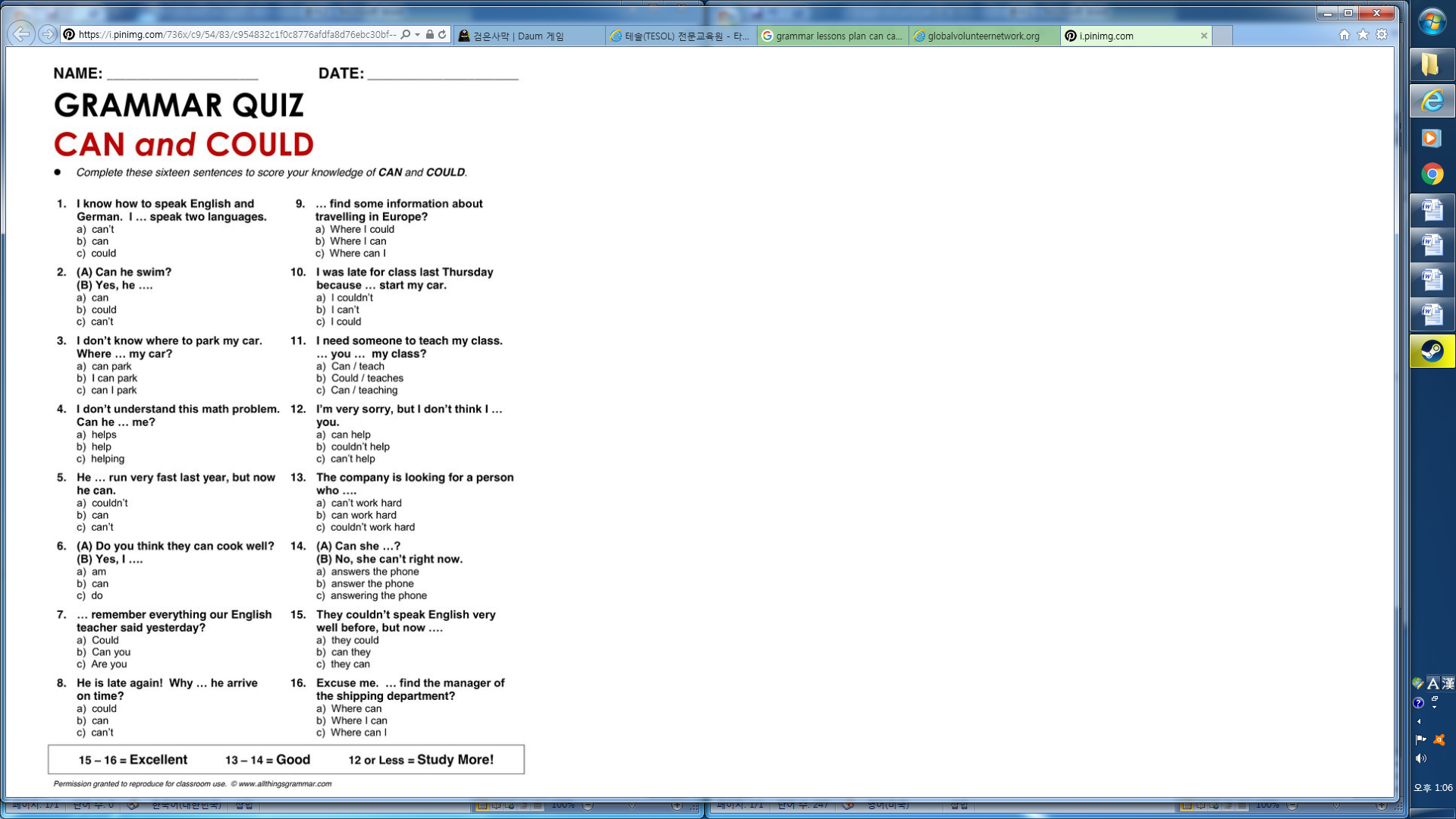 Can-Can’t exercise1. Her dad only speaks English. He ________ speak French. 2. I ________ swim a hundred meters. 3. ________ you make a fire? 4. ________ he cook? No, he ________ . 5. What sports ________ you play? 6. Marc ________ climb trees, he is ill. 7. There´s party tonight. ________ I come? 8. Peter doesn´t want to go to the pool because he ________ swim. 9. Cats ________ climb trees. 10. Rabbits ________ sing. 11. It is really dark. I ________ see anything. 12. I´ve got a new bike, no I ________ ride it. 13. He hurts his leg so he ________ run fast. ☐ Listening   ☐ Speaking   ☐ Reading   ☐ Grammar  ☐ WritingTopic: knowing can and cannotInstructor:JunJason Level:     Pre-intermediateStudents:6Length:          45 minMaterials: white boardmarkerworksheets(exercise, quiz, what I can/cannot)PCProjector Aims:To understand the meaning of can/can’t To practice using can/can’t, be able to use it in a sentenceTo understand the use of can/can’t in various situationTo know when to use can/can’t Language Skills:Reading: Board, exercise, quiz worksheetListening: Teachers talking, ActivitiesSpeaking: Activities, T-S talkingWriting: answers from exercise and worksheetsLanguage Systems:Grammar: making sentences by using can/can’t and could/couldn’tFunction: Speaking Lexis: no new vocabulary words,Discourse: using the modal verbs in conversationsAssumptions:Students are familiar with simple present, past, and future tenseStudents already know the teachers styleStudents may struggle to express their idea during main activityStudents know how to incorporate basic grammar structure to their sentences Anticipated Errors and Solutions:Lesson finishes earlyDo SOS activity [before main activity] if possibleActivity took more time than expectedCut post activities and give SOS activities for homeworkSome students may dominate the classChoose(elect, select) student to volunteerStudents are afraid to talk because of mistakeGive them an assist/positive praise to encourageSome students have difficulty with their wordsWrite an example words on the boardReferences:https://i.pinimg.com/736x/c9/54/83/c954832c1f0c8776afdfa8d76ebc30bf--english-grammar-test-english-quiz.jpgLead-InLead-InLead-InLead-InMaterials: board, markerMaterials: board, markerMaterials: board, markerMaterials: board, markerTimeSet UpStudent ActivityTeacher Talk5 minWhole classT-S talking<Greet Students>‘Hello everyone? How is going?’(how was weekend?)(S answer)<Eliciting>I learned how to cake so now I can make cake well, Can you guys cook food?What can you do well?Or what things you cannot do well?(S answer)<Introduce topic>That’s great!! Now we are going to learn about can and cannotPre-ActivityPre-ActivityPre-ActivityPre-ActivityMaterials: PC, projector, exercise worksheetMaterials: PC, projector, exercise worksheetMaterials: PC, projector, exercise worksheetMaterials: PC, projector, exercise worksheetTimeSet UpStudent ActivityTeacher Talk20 min5minsWhole classIndividuallyWatch the presentationDo exercise questions<Give what topic is about>(open ppt presentation, once reaching slide #2)First, we are going to go over “Can”So can is used to express ability or to say that something is possible. In sentence form we can say I, he, she, it, they , we can dot dot dot.. For instance we can say he can swim well. On the other side, in question form we say can I, he, she, it they we dot dot dot.. Unlike the sentence form the word ‘can’ will come before using the pronoun. So as an example, we can say ‘can he swim?’.Secondly we are going to go over can’t Can’t is used to form the negative. Therefore we add “not” after can to form one word: cannotJust like the word “can”, sentence form and question form is just the same.  Where and when can we use [can and can’t]?(Students answer)So can and can’t is primarily used in these five different occasions; Possibility, ability, ask for and give permission, offers/requests and instructions and deductionwe use 'can and can’t' to talk about 'possibility'.  (direct, indirect)Can you do that?I can't manage to do that.You can leave your car in that parking space.You cannot smoke in here.Notice that there are two negative forms: 'can't' and 'cannot'. These mean exactly the same thing. When we are speaking, we usually say 'can't'.(end presentation)2. We use 'can' to talk about 'ability'. (direct, indirect)=I can speak French.=I can't drive.3. We use 'can' to ask for and give permission. (We also use 'may' for this but is more formal and much less common.)     (direct)=Can I speak to you or are you too busy?=You can use my phone.=You can't come in.4.We use 'can' in offers, requests and instructions.  (direct)=Can I help?=Can you give me a hand?=When you finish that, you can take out the garbage.5. We can use 'can't' for deduction. The opposite of 'can't' in this context is 'must'. (direct)=You can't be hungry. You've just eaten.=You must be hungry. You haven't eaten anything all day.=He was in London one hour ago when I spoke to him. He can't be here Ok, lets start with exercise now, there are blanks use can cannot to find your answersI will give you guys 5mins to complete exercise. CCQWhat do you have to do?How much time do you have?Have you finished?Lets go through with answers[go  through answers]Main ActivityMain ActivityMain ActivityMain ActivityMaterials: what can/can’t you do worksheet, white board, markerMaterials: what can/can’t you do worksheet, white board, markerMaterials: what can/can’t you do worksheet, white board, markerMaterials: what can/can’t you do worksheet, white board, markerTimeSet UpStudent ActivityTeacher Talk10 minindividuallyStudents stand up and ask/answer on can/can’t you do worksheetNow, everyone please stand up and talk to students, find out what they can do and cannot,Just remind you guys things you found must be not the same thing as someone, find different answers from them.  It must be in completed sentence form with reasoning behindI will give you 10 minutes CCQHow much time do you have?What do you do if person has same answer as someone?(give time warning)3mins leftPost ActivityPost ActivityPost ActivityPost ActivityMaterials: what can&can’t you do worksheet, white board, markerMaterials: what can&can’t you do worksheet, white board, markerMaterials: what can&can’t you do worksheet, white board, markerMaterials: what can&can’t you do worksheet, white board, markerTimeSet UpStudent ActivityTeacher Talk5 minWhole classCome up to the board and write what they have foundAnyone wants to talk about what you found?That’s great!! Anyone volunteer?How was learning today?Learned anything new?SOS ActivitySOS ActivitySOS ActivitySOS ActivityMaterials: quiz worksheetMaterials: quiz worksheetMaterials: quiz worksheetMaterials: quiz worksheetTimeSet UpStudent ActivityTeacher Talk5 minIndividuallyDo worksheetsFor lastly I want to give you little quiz worksheet and you guys have to solve it, for this time, it has past tenseAnd please cross out question 14